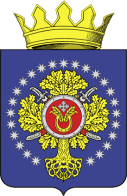 УРЮПИНСКИЙ МУНИЦИПАЛЬНЫЙ РАЙОНВОЛГОГРАДСКОЙ ОБЛАСТИУРЮПИНСКАЯ  РАЙОННАЯ  ДУМАР  Е  Ш  Е  Н  И  Е30 июня 2022  года	                № 20/385О внесении изменения в Порядок размещения нестационарных торговых объектов на территории Урюпинского муниципального района Волгоградской области, утвержденный решением Урюпинской районной Думы от 24 апреля 2017 года № 36/276Рассмотрев обращение главы Урюпинского муниципального района о внесении изменения в Порядок размещения нестационарных торговых объектов на территории Урюпинского муниципального района Волгоградской области, утвержденный решением Урюпинской районной Думы от 24 апреля 2017 года № 36/276«Об утверждении Порядка размещения нестационарных торговых объектов на территории Урюпинского муниципального района Волгоградской области»(в редакции решений Урюпинской районной Думы от 29 мая 2020 года №96, от 2 июля 2020 года №9/106) (далее по тексту – Порядок), в соответствии с Планом первоочередных действий по обеспечению развития экономики Волгоградской области в условиях внешнего санкционного давления, утвержденным Оперативным штабом по укреплению устойчивости экономики Волгоградской области в условиях санкционных ограничений  (протокол  № 2от 19 апреля 2022 года), Уставом Урюпинского муниципального района Волгоградской области Урюпинская районная Дума РЕШИЛА:1. Подпункт 2.7.4 пункта 2.7 раздела 2 Порядка изложить в следующей редакции:        «2.7.4. В случае поступления заявления от хозяйствующего субъекта на заключение договора на размещение нестационарного торгового объекта для реализации сезонных товаров (безалкогольные напитки, мороженое, плодоовощная продукция, бахчевые культуры, цветочная продукция, рассада, саженцы, семена), имеющихся в схемах размещения нестационарных торговых объектов на территории Урюпинского муниципального района Волгоградской области.».2. Настоящее решение вступает в силу со дня его опубликования в информационном бюллетене администрации Урюпинского муниципального района «Районные ведомости».3. Направить настоящее решение главе Урюпинского муниципального района для подписания и опубликования в установленном порядке.Председатель                                      Глава Урюпинской районной Думы         Урюпинского муниципального района                                                                                Т.Е.Матыкина                                                  А.Ю.Максимов